FREEINTERPRETER INTERN/ MENTORSHIP GROUP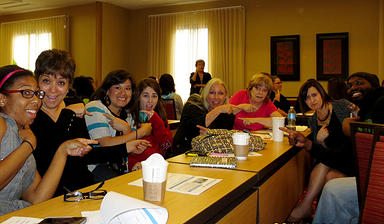 Provided free of cost to those who are seeking to become interpreters or work in a professional capacity within the hard of hearing, deaf and deaf/blind communities.------------------------------------------Do you want more info about upcoming community events, trainings and workshops in the Deaf community? Sign up for DEAF NEWS at Deaf Community News-CBBDC DEAF NEWS -- http://groups.yahoo.com/neo/groups/DeafCommunityNews-CBBDC/info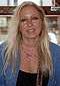 Mentor:  Dr. Barbara Lovas, Th.D.Nationally and State Certified InterpreterRID CI/ CT, NAD IV, LCD V, Missouri LicensedProctor of EIPA Writtenhttp://groups.yahoo.com/neo/groups/InternMentorshipASL/infoNew Orleans Sign Language Services, LLChttp://www.neworleanssignlanguageservices.comLinkedIn address: www.linkedin.com/pub/barbara-lovas/30/868/b68E-mail -- bblovas1@yahoo.com,     VP# -- 504 273 1152,     Cell/Text – 504 722 2967